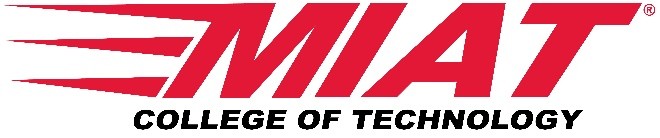 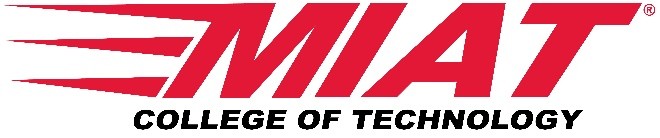 FOR IMMEDIATE RELEASEMay 22, 2017For Additional Information Contact: Jennifer Paugh at 734-423-21212955 South Haggerty RoadCanton, Michigan 48188MIAT College of Technology Partners with Delta AirlinesPartnership is established in order to ensure that future Aviation Maintenance Technician positions are filledWe are excited to announce that MIAT College of Technology (MIAT) has been selected to partner with Delta Airlines to help meet the high demand for Aviation Maintenance Technician (AMT) positions expected over the next several years. Delta TechOps evaluated numerous AMT schools with a goal to find schools that are committed to meeting FAA standards and Delta’s principles of excellence.MIAT College of Technology is one of a small group of AMT schools chosen from across the country to partner with Delta Airlines. Delta will function as a significant resource for MIAT, helping to continually improve the quality and relevance of the school’s training programs, increasing access to career opportunities for students and graduates, and improving marketing efforts to prospective students.  MIAT’s Canton Campus President Jennifer Paugh stated, “For nearly 50 years, MIAT College of Technology has been training tomorrow’s leaders in the aviation maintenance field and we are absolutely thrilled to be selected by Delta to partner as an employee training facility. I’m certain that this collaboration will prove to be mutually advantageous as we combine MIAT’s proven, practical training models in career technical education with Delta’s stature as a global industry leader, and their employees real-world experience. I’m certain that this partnership will prove to be of great mutual benefit to both our students and Delta employees.”Accepting the honor and responsibility that come with this partnership, MIAT will continue to uphold the standards and practices that allowed the college to be chosen for Delta’s plan to address the growing need for trained aviation maintenance technicians.Main:  2955 S. Haggerty Road  Canton, MI  48188  (734) 423-2100  Fax: (734) 858-5000Texas: 533 NorthPark Central Drive  Suite 150  Houston, TX 77073  (832) 234-5700  Fax: (281) 443-2420 www.miat.eduAbout MIAT College of TechnologyMIAT College of Technology was founded in 1969 and operates a 125,000 square foot facility in Canton, Michigan and a 40,000 square foot facility in Houston, Texas.  In addition to Aviation Maintenance Technology, MIAT offers programs in HVACR, Energy, and Global Logistics and Dispatch.  The school's Aviation Maintenance Technology-AAS degree, Airframe and Powerplant Technician certificate, and Aviation Dispatch course, are FAA certificated and NCATT accredited.  MIAT College of Technology has helped thousands of individuals acquire the industry-relevant skills, experience, and connections it takes to pursue rewarding technical careers. After almost 50 years in technical career education, MIAT has built an excellent reputation and strong working relationships with top employers.MIAT programs are developed in direct response to feedback from industry leaders looking for qualified employees, and the school collaborates with these employers to tailor its programs to fit industry needs. MIAT graduates feel confident and fully prepared to make a smooth transition into the workplace after getting so much industry-influenced, practical training.Main:  2955 S. Haggerty Road  Canton, MI  48188  (734) 423-2100  Fax: (734) 858-5000Texas: 533 NorthPark Central Drive  Suite 150  Houston, TX 77073  (832) 234-5700  Fax: (281) 443-2420 www.miat.edu